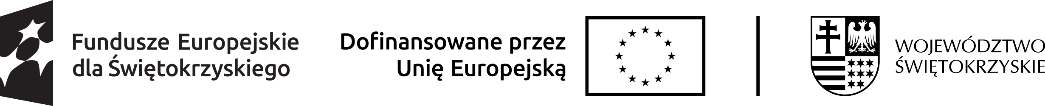 Załącznik nr  94 do zarządzenia nr  4 /2012                                  Powiatowy Urząd Pracy
                                  w Ostrowcu Świętokrzyskim                                                                                      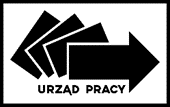 Ostrowiec Św., dn. .......................…………………………………								 (imię i nazwisko) .....................................................(adres)																	.....................................................					 (telefon) NIP
Starosta OstrowieckiPowiatowy Urząd Pracy w Ostrowcu Św.WNIOSEK O ROZLICZENIEprzyznanego dofinansowania na podjęcie działalności gospodarczejNa podstawie art. 46 ust 1 pkt. 2 ustawy z dnia 20 kwietnia 2004 r. o promocji zatrudnienia
 i instytucjach rynku pracy, zgodnie z Rozporządzeniem Ministra Rodziny, Pracy i Polityki Społecznej z dnia 14. lipca 2017  roku w sprawie dokonywania z Funduszu Pracy refundacji kosztów wyposażenia lub doposażenia stanowiska pracy dla skierowanego bezrobotnego oraz przyznawania środków na podjęcie działalności gospodarczej oraz w nawiązaniu do umowy nr…………………………..………...z dnia …… o przyznanie  dofinansowania
 na podjęcie działalności gospodarczej przez bezrobotnego/opiekuna/absolwenta CIS/absolwenta KIS*, przedstawiam do weryfikacji dokumenty potwierdzające wydatkowanie dofinansowania. Potwierdzam, że niżej wymienione dokumenty potwierdzające
 wydatkowanie dofinansowania przyznanego w ramach w/w umowy nie posłużyły
 do rozliczenia innego przedsięwzięcia finansowanego ze środków publicznych.Załączniki do rozliczenia: Uwierzytelnione kopie dokumentów potwierdzających wydatkowanie dofinansowania,
 ujęte w niniejszym wniosku o rozliczenie wraz z ewentualnymi potwierdzeniami
 dokonania zapłaty (tj. przelewy, wpłaty własne, oświadczenia od sprzedawców).W przypadku zakupu rzeczy używanych - deklaracja pochodzenia sprzętu (załącznik nr 3)W przypadku zakupu samochodu, przyczepy itp. -  uwierzytelniona kopia dowodu
 rejestracyjnego. Oświadczenie czy Wnioskodawcy przysługuje prawo do obniżenia kwoty podatku
 należnego o kwotę podatku naliczonego zawartego w wykazywanych wydatkach lub prawo do zwrotu podatku naliczonego wraz z podaniem terminu dokonania rozliczenia
 jeżeli takie prawo Wnioskodawcy przysługuje. (załącznik nr 1)Wykaz numerów seryjnych (załącznik nr 4)Zestawienie wydatkowanych kwot (załącznik nr 2 i nr 2a                                                                      ……………………………………………...									  	                                       (podpis Wnioskodawcy)

*-niewłaściwe skreślićZałącznik nr 1OŚWIADCZENIEW związku z prowadzonym przez Powiatowy Urząd Pracy w Ostrowcu Św. postępowaniem administracyjnym w sprawie przyznania dofinansowania na podjęcie działalności gospodarczej przez bezrobotnego/opiekuna/absolwenta CIS/absolwenta KIS1, będąc stroną postępowania oświadczam, że:□ * Przysługuje mi prawo do obniżenia kwoty podatku należnego o kwotę podatku
 naliczonego zawartego w wykazywanych wydatkach lub prawo do zwrotu podatku
 naliczonego. Rozliczenia VAT-u w Urzędzie Skarbowym dokonam/dokonałem1 
w terminie ………………………………… W związku z powyższym zobowiązuję się do zwrotu równowartości odliczonego lub zwróconego, zgodnie z ustawą z dnia 11 marca 2004 r.
 o podatku od towarów i usług,  podatku naliczonego dotyczącego zakupionych towarów
 i usług  w ramach przyznanego dofinansowania w kwocie ……….……….. w terminie: do dnia ………………………… (nie później niż do 90 dni od dnia złożenia przez
 Wnioskodawcę deklaracji podatkowej dotyczącej podatku od towarów i usług, w której
 wykazano kwotę podatku naliczonego z tego tytułu – w przypadku gdy z deklaracji
 za dany okres rozliczeniowy wynika kwota podatku podlegająca wpłacie do Urzędu
 Skarbowego lub kwota do przeniesienia na następny okres rozliczeniowy); lubdo dnia ………………………… (tj. 30 dni od dnia dokonania przez Urząd Skarbowy zwrotu podatku na rzecz Wnioskodawcy – w przypadku gdy z deklaracji podatkowej dotyczącej
 podatku od towarów i usług, w której wykazano kwotę podatku naliczonego z tego tytułu,
 za dany okres rozliczeniowy wynika kwota do zwrotu).Proszę o rozliczenie dofinansowania  w kwocie w wysokości ……………………………….……□ *  Przysługuje mi prawo do obniżenia kwoty podatku należnego o kwotę podatku
 naliczonego zawartego w wykazywanych wydatkach lub prawo do zwrotu podatku 
naliczonego.Rozliczenia VAT-u w Urzędzie Skarbowym dokonam/dokonałem1 
w terminie ………………………………… Jednocześnie oświadczam, że nie skorzystam
 z przysługującego mi prawa do obniżenia kwoty podatku należnego o kwotę podatku
 naliczonego zawartego w wykazywanych  wydatkach lub prawa do zwrotu podatku
 naliczonego. W związku z powyższym proszę o rozliczenie dofinansowania w kwocie brutto 
w wysokości ……………………□ * Nie przysługuje mi prawo do obniżenia kwoty podatku należnego o kwotę podatku 
naliczonego zawartego w wykazywanych wydatkach lub prawo do zwrotu podatku
 naliczonego w związku z powyższym proszę o rozliczenie dofinansowania 
z uwzględnieniem podatku VAT.* właściwe zaznaczyć1 niewłaściwe skreślić…. …. 202..    …..…………………………………………….         (data i podpis Wnioskodawcy)Załącznik nr 2ZESTAWIENIE  KWOT  WYDATKOWANEGO  DOFINANSOWANIA............................................................................. 																														(podpis Wnioskodawcy)Wypełnia pracownik PUP:□ kwota uwzględniona do rozliczenia …………………………………… zł□ kwota podlegająca zwrotowi do PUP ………………………zł□ uwagi ………………………………………………………………………												                           .............................................................................  																																(podpis pracownika PUP)Załącznik nr 2aWniosek o uznanie prawidłowo poniesionych wydatków odbiegających od zawartych w szczegółowej specyfikacji mieszczące się
w kwocie przyznanego dofinansowania(Wypełnić tylko w przypadku poniesienia wydatku odbiegającego od zawartego w szczegółowej specyfikacji stanowiącej załącznik nr 1 do umowy lub od wcześniejszej zgody na wprowadzenie zmian
do załącznika nr 1 mieszczące się w kwocie przyznanego dofinansowania)UZASADNIENIE KONIECZNOŚCI PONIESIENIA WYDATKÓW ODBIEGAJĄCYCH OD ZAWARTYCH W SZCZEGÓŁOWEJ SPECYFIKACJI:……………………………………………………………………………………………………………………………………………………………………………………………………………………………………………………………………………………………………………………………………………………………………………………………………………………………………………………………………………………………………………………………………………………………………………………………………………………………………………………………………………………………………………………………………………………………………………………………………………………………………………………………………………………………………………………………………………………………………………………………………………………………………………………………………………………………………………………………………………………………………………………………………………………………………………………………………………………………………………………………………………………………………………………………………………………………………………………………………………………………………………………………………………………………………………………………………………………….............................................................................  																																(podpis Wnioskodawcy)Decyzja Starosty:□  uznaję za prawidłowo poniesione  wydatki odbiegające od zawartych w szczegółowej specyfikacji wymienione we wniosku  załącznik 2a□ uznaję za  nieprawidłowo poniesione wydatki odbiegające od zawartych w szczegółowej specyfikacji wymienione we wniosku  załącznik 2a □ uznaję w części za prawidłowo poniesione wydatki odbiegające od zawartych w szczegółowej specyfikacji wymienione we wniosku  załącznik 2a UWAGI: ……………………………………………………………………………………………………………………………………………………………………………………………………………………………………………………………………………………………………………………………………………………………………………………………………………………………………………………………………………………………………………………………………………………………………………………………………………………………………………………………………………………………………………………………………………………………………………………………………………………………………………………………………………………………………………………………………………………………………………………………………………………………………………………………………………………………………………………………………………data, podpis i pieczątka Starosty lub osoby upoważnionejjZałącznik nr 3 DEKLARACJA POCHODZENIA SPRZĘTU I OŚWIADCZENIE SPRZEDAWCYWystawca deklaracji (sprzedający): ………………….........................................................................................................…………Oświadczam, iż sprzęt niżej wymieniony o wartości: 1) …………………………………………..……..   cena …………………………………………. 2) ……………………………………………….… 	cena …………………………………………. będący przedmiotem sprzedaży pomiędzy ………………………………….............................................................................................……………………………………………………………………….................................................... (imię i nazwisko / nazwa i adres sprzedającego)a …………………………………............................................................................................………………………………………………………………………........................................................ (imię i nazwisko / nazwa i adres kupującego)nie został zakupiony ze środków pomocy krajowej lub wspólnotowej; wartość sprzętu odpowiada cenom rynkowym i jest niższa niż wartość podobnego sprzętu nowego; ………………………………………………      (miejscowość, data wystawienia deklaracji)                                                                                                                                                …………………………………..  (Podpis  sprzedawcyZałącznik nr 4 WYKAZ NUMERÓW SERYJNYCH URZADZEŃ ZAKUPIONYCH 
Z OTRZYMANEGO DOFINANSOWANIA………………………………………….(podpis Wnioskodawcy)Uwagi:Kserokopie faktur, rachunków, paragonów z NIP, umów cywilno- prawnych układamy
 w kolejności zgodnej z  załącznikiem 1 do umowy i w tej kolejności wpisujemy
 do wniosku o rozliczenie. Pod te dokumenty układamy potwierdzenia zapłaty.2. Kserokopie faktur, rachunków, paragonów z NIP, umów cywilno- prawnych muszą być  potwierdzone za zgodność z oryginałem. Wzór:           						             „Za zgodność z oryginałem …… (data)                                            czytelny podpis (Imię i Nazwisko)”W przypadku gdy faktura, rachunek, paragonów z NIP   został/a opłacona/y  gotówką: na  ksero faktury należy wpisać:                               „Oświadczam , że zapłaciłem/am gotówką w dniu…..                               czytelny podpis (Imię i nazwisko)”      b. wystawca faktury potwierdza płatność gotówką wpisując na fakturze „ zapłacono 
gotówką”  lub wydaje KP3.  W przypadku gdy faktura, rachunek, paragonów z NIP   został/a opłacona/y  przelewem, kartą do wniosku o rozliczenie należy dołączyć wydruk z konta dotyczący tej transakcji 
i opisać:                         „Płatność za fakturę numer………………..                                    z dnia (data wystawienia faktury)…….......							Czytelny podpis: Imię i nazwisko”.............+Lp.Nazwa wydatku 
ze szczegółowej specyfikacji zakupówNumerpozycji na fakturze/ rachunkuSprzęt nowy/ używany (wpisać właściwe)Numer faktury / nazwa i numer  dokumentu potwierdzającego zakup Data wystawienia fakturyData płatnościKoszt poniesionyKoszt poniesionyKoszt poniesionyKwota wskazana 
w specyfikacjiKwota do rozliczenia   
(wypełnia pracownik PUP )Lp.Nazwa wydatku 
ze szczegółowej specyfikacji zakupówNumerpozycji na fakturze/ rachunkuSprzęt nowy/ używany (wpisać właściwe)Numer faktury / nazwa i numer  dokumentu potwierdzającego zakup Data wystawienia fakturyForma płatności(karta, gotówka, przelew)nettoVATbruttoKwota wskazana 
w specyfikacjiKwota do rozliczenia   
(wypełnia pracownik PUP )1234567891011Lp.Nazwa wydatku 
ze specyfikacji zakupówNr pozycji na fakturze/ rachunkuSprzęt nowy/ używany (wpisać właściwe)Numer faktury 
i data wystawieniaData wystawienia fakturyData płatnościKoszt poniesionyKoszt poniesionyKoszt poniesionyKwota wskazana 
w specyfikacjiKwota do rozliczenia   
(wypełnia pracownik PUP )Lp.Nazwa wydatku 
ze specyfikacji zakupówNr pozycji na fakturze/ rachunkuSprzęt nowy/ używany (wpisać właściwe)Numer faktury 
i data wystawieniaData wystawienia fakturyForma płatności(karta, gotówka, przelew)nettoVATbruttoKwota wskazana 
w specyfikacjiKwota do rozliczenia   
(wypełnia pracownik PUP )1234567891011RAZEMRAZEMRAZEMRAZEMRAZEMRAZEMRAZEMLp.Lp.Nazwa wydatku 
Numer(y) pozycji na fakturze/ rachunkuSprzęt nowy/ używany (wpisać właściwe)Numer faktury Data wystawieniaData płatnościKoszt poniesionyKoszt poniesionyKoszt poniesionyKoszt poniesionyKoszt poniesionyKoszt poniesionyKwota proponowana do rozliczenia   
(wypełnia pracownik PUP )Lp.Lp.Nazwa wydatku 
Numer(y) pozycji na fakturze/ rachunkuSprzęt nowy/ używany (wpisać właściwe)Numer faktury Data wystawieniaForma płatności(karta, gotówka, przelew)nettonettoVATVATbruttobruttoKwota proponowana do rozliczenia   
(wypełnia pracownik PUP )112345677889911RAZEMRAZEMRAZEMRAZEMRAZEMRAZEMRAZEMRAZEML.pNAZWA URZĄDZENIANUMER SERYJNY